
02.09.2022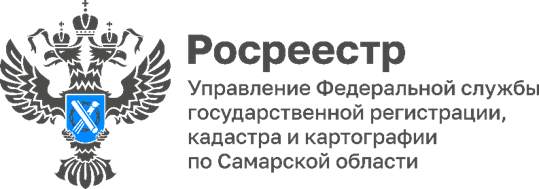 В Шигонах прошел День консультаций для кадастровых инженеровУправление Росреестра по Самарской области провело День консультаций для кадастровых инженеров Шигонского района. На встрече обсудили основные изменения действующего законодательства в сфере государственного кадастрового учета, вопросы процедуры уточнения местоположения и согласования границ земельных участков, а также вопрос о выявлении и исправлении реестровых ошибок при осуществлении учетно-регистрационных действий на земельные участки.Начальник межмуниципального отдела по г.Октябрьск, Шигонскому району Оксана Ахмадулина подчеркнула, что наличие ошибок и недостоверных сведений в ЕГРН препятствует осуществлению учетно-регистрационных действий. В случае выявления реестровых ошибок при осуществлении кадастровых работ, кадастровому инженеру в специальном разделе межевого плана необходимо обосновывать наличие реестровой ошибки в местоположении границ земельного участка и сведения для исправления реестровой ошибки. Работы по исключению неточностей из ЕГРН являются одним из приоритетных направлений деятельности Росреестра.В ходе встречи она высоко оценила качество проведения кадастровых работ и подготовки документов кадастровыми инженерами, осуществляющими свою деятельность на территории Шигонского района.«В первом полугодии 2022 года из поступивших на кадастровый учет обращений в отношении объектов недвижимости, расположенных на территории Шигонского района, приостановлено всего 0,9% учетных действий. Правовое просвещение, а также оперативное взаимодействие кадастровых инженеров со специалистами Управления Росреестра способствует повышению качества оказываемых услуг. Кроме того, отрадно, что кадастровые инженеры все чаще используют электронные сервисы Росреестра при подаче документов. Это существенно сокращает время оформления документов и позволяет заявителям не посещать офисы МФЦ», - отметила начальник межмуниципального отдела по г.Октябрьск, Шигонскому району Оксана Ахмадулина.В завершении мероприятия она поблагодарила собравшихся кадастровых инженеров за конструктивное взаимодействие и вручила Благодарственное письмо Росреестра Оксане Кузнецовой – кадастровому инженеру, которая несмотря на скромный опыт кадастровой деятельности, осуществляет кадастровые работы с одной из самых сложных категорий объектов – земли сельскохозяйственного назначения.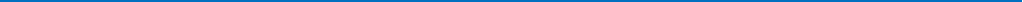 Материал подготовлен пресс-службойУправления Росреестра по Самарской областиКонтакты для СМИ:  Никитина Ольга Александровна, помощник руководителя Управления Росреестра по Самарской областиТелефон: (846) 33-22-555, Мобильный: 8 (927) 690-73-51 Эл. почта: pr.samara@mail.ruСоциальные сети:https://t.me/rosreestr_63, https://vk.com/rosreestr63